لجنة البرنامج والميزانيةالدورة الثالثة والعشرونجنيف، من 13 إلى 17 يوليو 2015جدول الأعمالالذي اعتمدته لجنة البرنامج والميزانيةافتتاح الدورةاعتماد جدول الأعمالانظر هذه الوثيقة.استعراض أداء البرنامج والماليةتقرير أداء البرنامج لسنة 2014	انظر الوثيقة WO/PBC/23/2.الوضع المالي في نهاية 2014: النتائج الأولية	انظر الوثيقة WO/PBC/23/INF.1.التخطيط وإعداد الميزانيةاقتراح البرنامج والميزانية للثنائية 2016/17	انظر الوثيقة WO/PBC/23/3.التدقيق والرقابة الإداريةتقرير مرحلي عن تنفيذ توصيات وحدة التفتيش المشتركة الواردة في "استعراض الإدارة والتسيير في المنظمة العالمية للملكية الفكرية (الويبو)"انظر الوثيقة WO/PBC/23/4.اقتراحات‏اقتراح بشأن إصلاح وتحسين أداء البرنامج والتقارير الماليةانظر الوثيقة WO/PBC/23/5.سياسة الاستثمار"1"	سياسة الاستثمار المراجعَة (تدخل حيز النفاذ في 1 ديسمبر 2015)انظر الوثيقة WO/PBC/23/6."2"	اقتراح بشأن مراجعات إضافية لسياسة الاستثمارانظر الوثيقة WO/PBC/23/7.اقتراح بشأن سياسة الويبو المتعلقة بالأموال الاحتياطية (صافي الأصول)انظر الوثيقة WO/PBC/23/8.بنود أحالتها جمعيات الدول الأعضاء في الويبو لسنة 2014 إلى لجنة البرنامج والميزانيةالحوكمة في الويبوانظر الوثائق الأساسية التالية: WO/PBC/18/20 و WO/PBC/19/26وWO/PBC/21/20.اقتراح مقدم بشأن تعريف "نفقات التنمية" في سياق لجنة البرنامج والميزانيةانظر الوثيقة الأساسية WO/GA/43/21.اختتام الدورةاختتام الدورة[نهاية الوثيقة]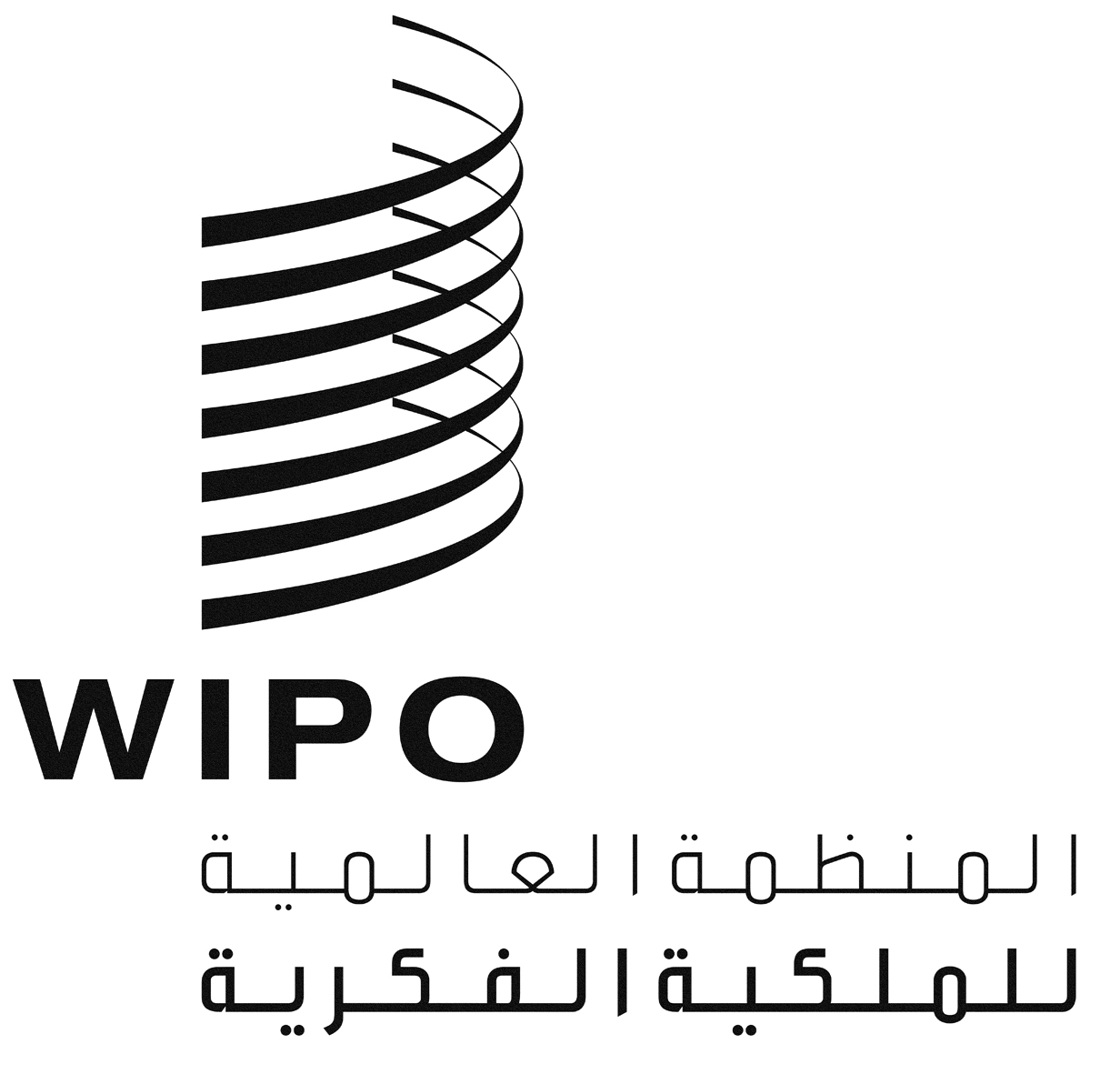 AWO/PBC/23/1WO/PBC/23/1WO/PBC/23/1الأصل: بالإنكليزيةالأصل: بالإنكليزيةالأصل: بالإنكليزيةالتاريخ: 13 يوليو 2015التاريخ: 13 يوليو 2015التاريخ: 13 يوليو 2015